NORBERGS RID- OCH TRAVKLUBB 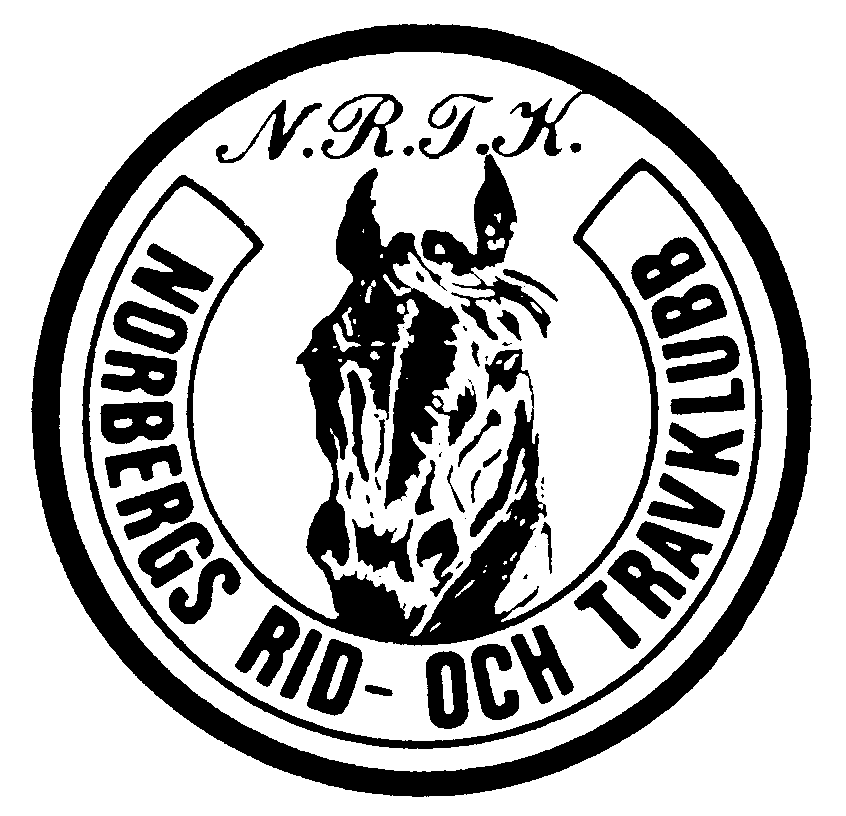 tävlingar på Mimerbanan – NorbergTorsdag 11 juli 2019LOPP 3	NORBERGS RID- OCH TRAVKLUBB		Ponny Kat. B. Tillägg Rekordhandicap grundtid 2.30,0Voltstart			Lätt bana		           Hederspriser	Hästens namn	Distans	Använd tid	Kmtid			Körsven1	Glorias Lucern	1880	4.22,0	2.19,3g			Linnea Tysklind2	Orcan	1680	4.23,0	2.36,5			Charlotta Tysklind3	Winst	2140	4.30,0	2.06,1g			Emma Lindkvist	4	Mellanbyns Legolas	1640	4.50,0	2.56,8g			Madeleine C Gustafsson5	Dubblett J.S.A	1640	4.51,0	2.57,4g			Felicia HedqvistIcke startande: Vunnet:  0,5 längdAnmärkningar:INGET VINNARSPEL I DETTA LOPP!